ГРАФИК ПРИЁМА ГРАЖДАНМиграционный пункт ОМВД РФ по Усть-Катавскому городскому округу, сообщает об изменении с 03.02.2020 года графика часов приёма граждан:Понедельник:            с 09.00 ч. до 17.00 ч.
Вторник:                     с 10.00 ч. до 19.00 ч.
Среда:                          с 09.00 ч. до 13.00 ч.
Четверг:                      с 10.00 ч. до 19.00 ч.
Пятница:                     с 09.00 ч. до 16.00 ч.
Суббота:                      с 09.00 ч. до 12.00 ч.Тел. 8(35167)3-13-88Специалист  - эксперт МП ОМВД РФСамарина Т.В.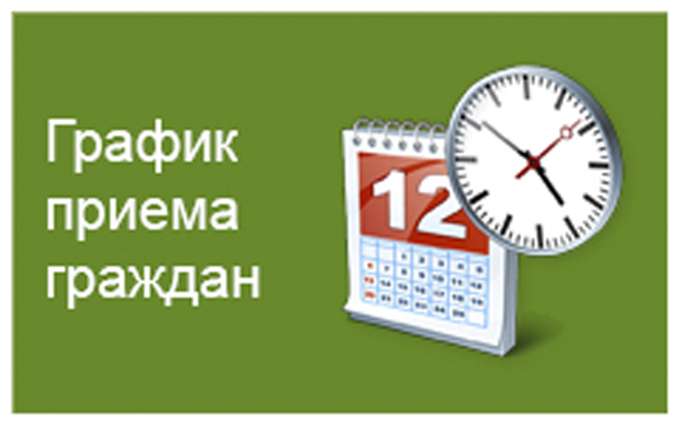 